АКТобщественной проверкина основании плана работы Общественной палаты г.о. Королев 
в рамках проведения системного и комплексного общественного контроля,проведен общественный контроль хода выполнения работ завершающего этапа благоустройства дворовой территории на ул. Фабричная, д.4, мкр-н Текстильщик.Сроки проведения общественного контроля: 05.10.2020 г.Основания для проведения общественной проверки: план работы Общественной палаты г.о. КоролевФорма общественного контроля: мониторингПредмет общественной проверки завершающий этап работ по благоустройству дворовой территории на ул. Фабричная, д.4, мкр-н ТекстильщикСостав группы общественного контроля:Белозёрова Маргарита Нурлаяновна – председатель комиссии «по ЖКХ, капитальному ремонту, контролю за качеством работы управляющих компаний, архитектуре, архитектурному облику городов, благоустройству территорий, дорожному хозяйству и транспорту»Красуля Виталий Яковлевич - ответственный секретарь палатыКорнеева Ольга Борисовна – председатель Общественной палатыОбщественна палата г.о. Королев продолжает контролировать выполнение работ по комплексному благоустройству дворовых территорий, включенных в «План благоустройства на 2020 год». 05 октября палата проинспектировала завершающий этап работ по благоустройству дворовой территории на ул. Фабричная, д.4, мкр-н Текстильщик, работы по которой велись с 03 сентября 2020 года. Проверка показала: в настоящее время на данном дворовом пространстве выполнены работы по установке бордюрного камня, завершено асфальтирование участков дворовых проездов, обустроены подходы к подъездам, выполнены работы по модернизации существующих и обустройству новых парковочных пространств. Созданы новые пешеходные дорожки. Ход благоустройства двора и качество выполняемых работ контролировалось жителями. Общественная палата продолжает проверки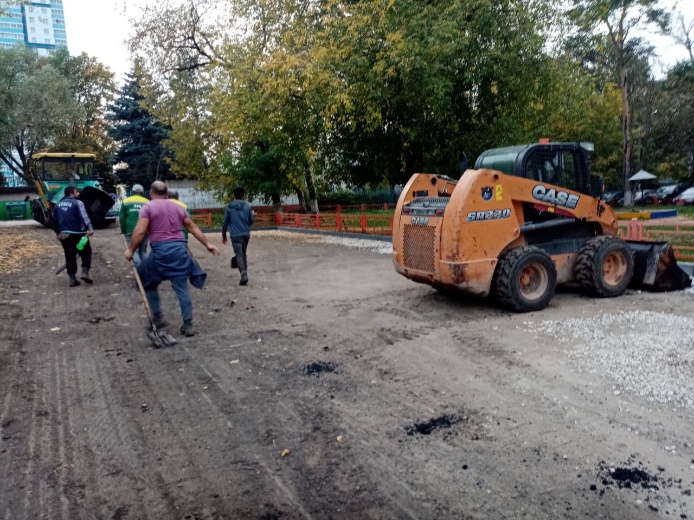 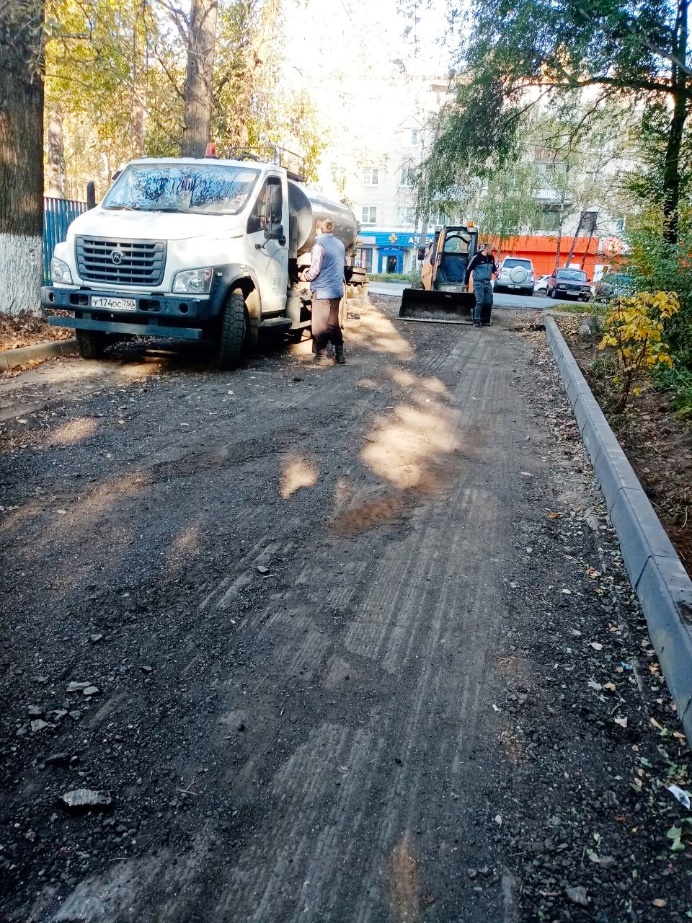 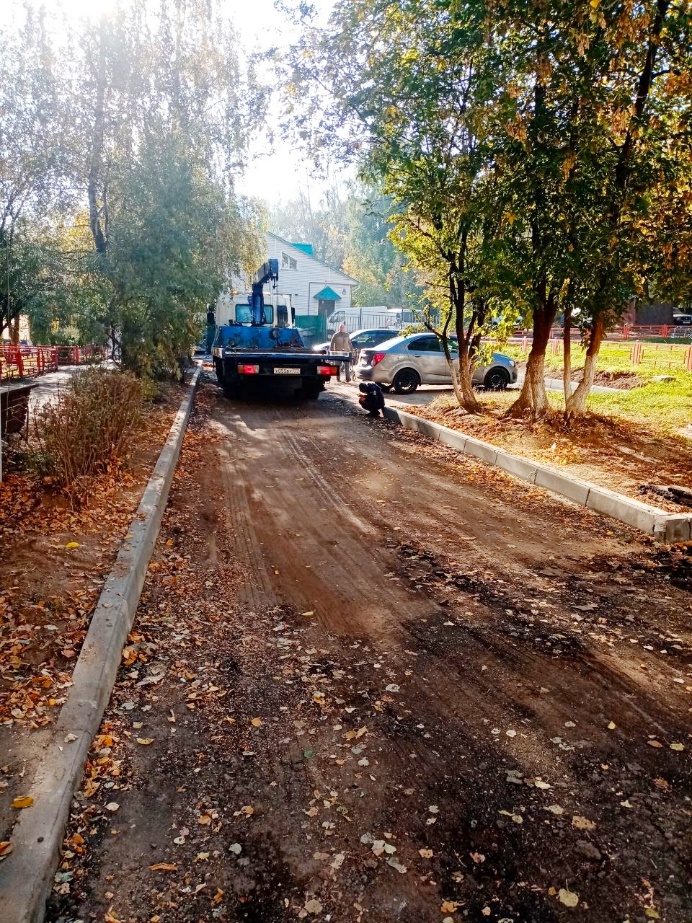 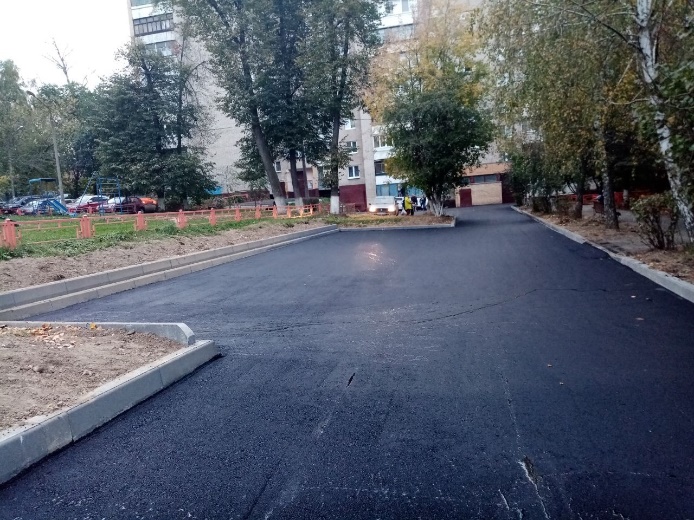 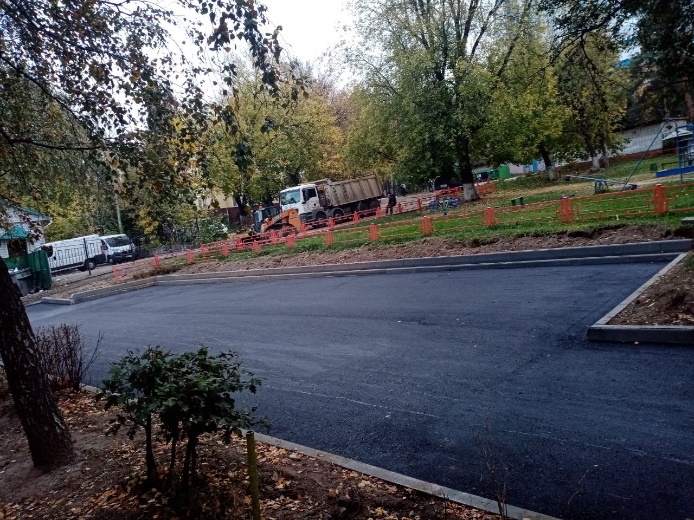 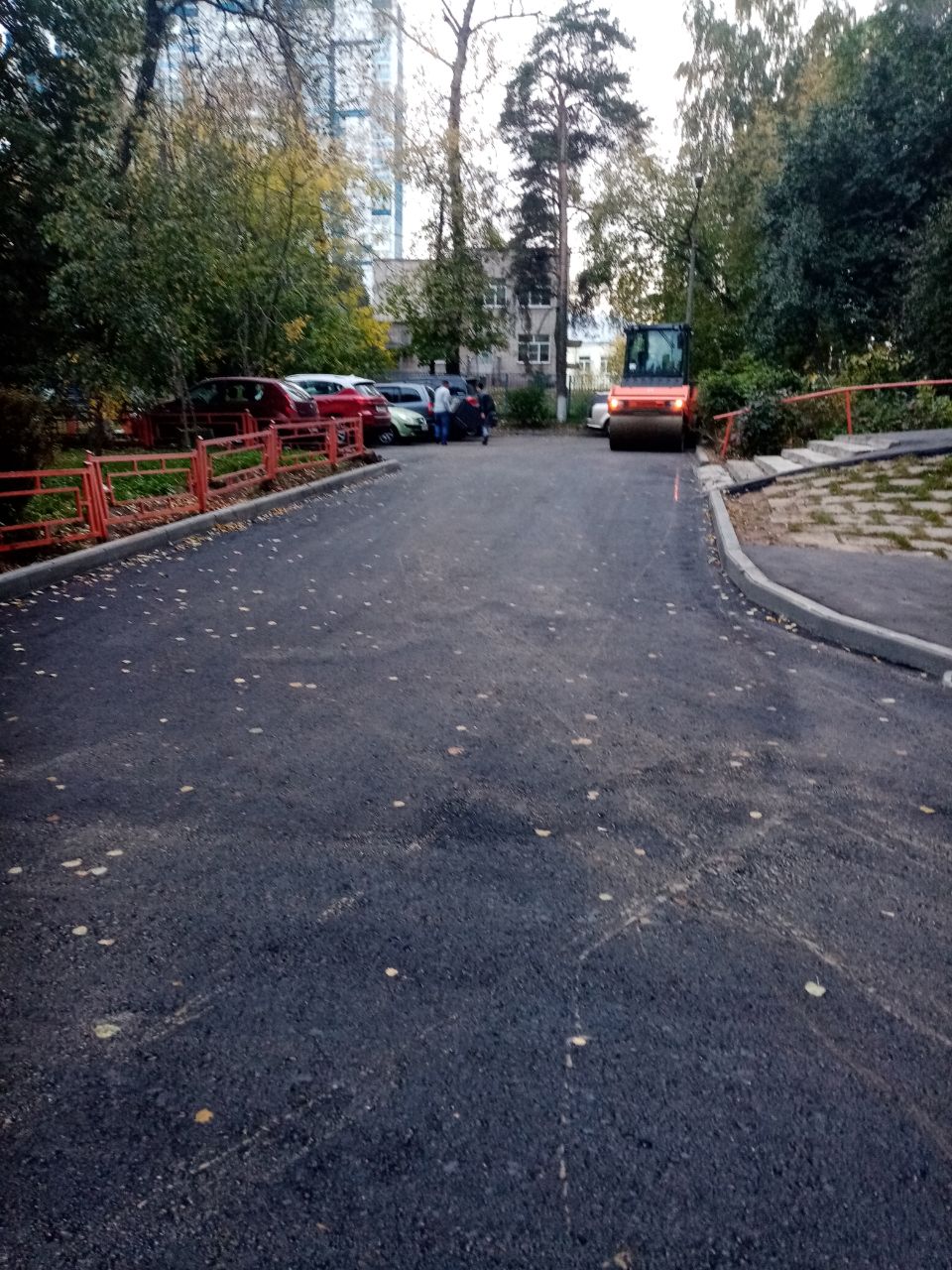 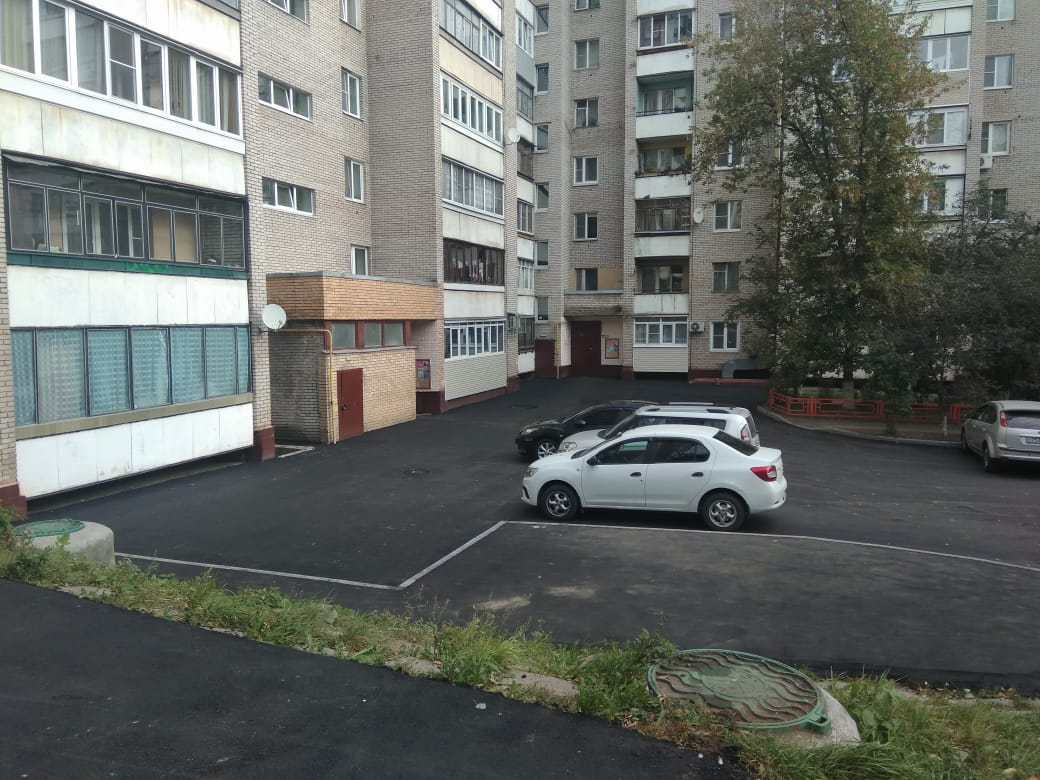 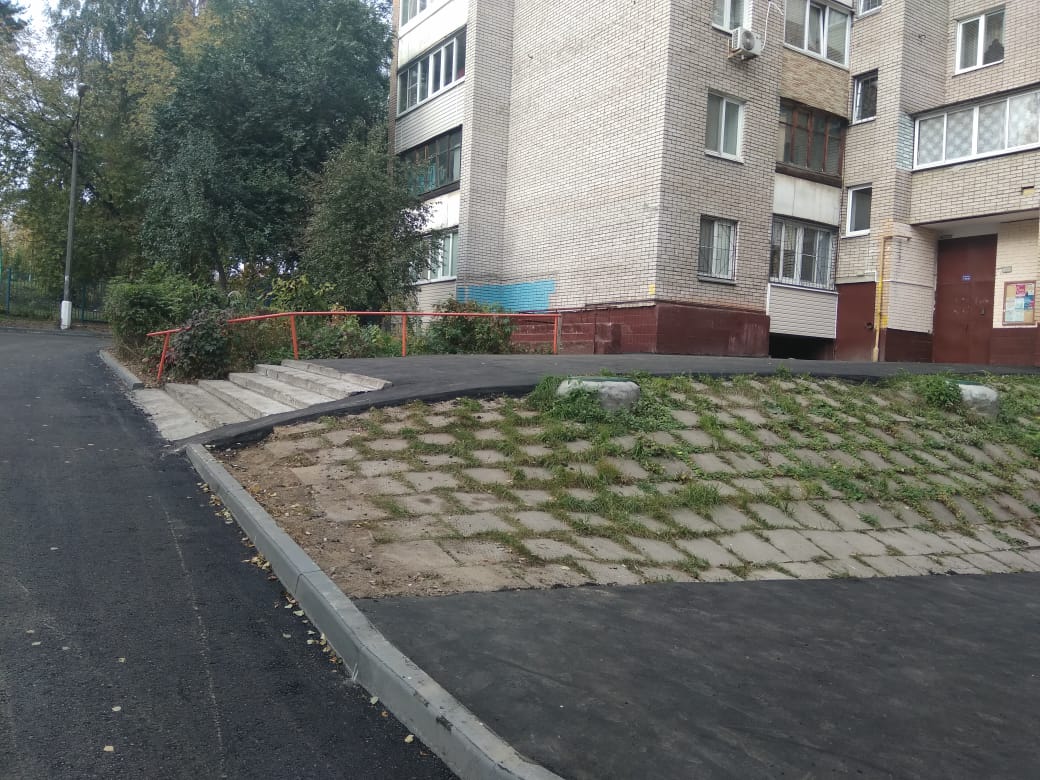 «УТВЕРЖДЕНО»Решением Совета Общественной палаты г.о. Королев Московской областиПредседатель комиссии «по ЖКХ, капитальному ремонту, контролю за качеством работы управляющих компаний, архитектуре, архитектурному облику городов, благоустройству территорий, дорожному хозяйству и транспорту» Общественной палаты г.о.Королев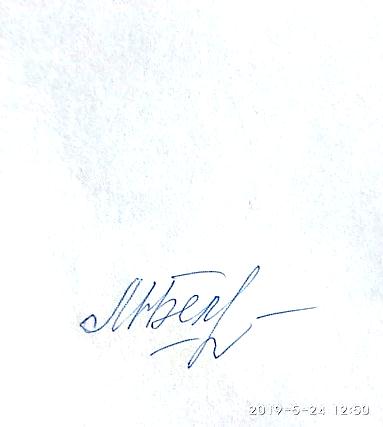 М.Н. Белозерова